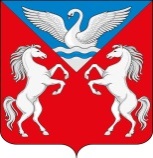 ЛЕБЯЖЕНСКИЙ СЕЛЬСКИЙ СОВЕТ ДЕПУТАТОВ
КРАСНОТУРАНСКОГО РАЙОНА КРАСНОЯРСКОГО КРАЯРЕШЕНИЕ06.12.2022                                           с.Лебяжье                                     № 41-124-рО передаче  части полномочий	Руководствуясь п.п. 14, 30 ч. 1 ст.14 и ч. 4 ст.15  Федерального Закона №131 - ФЗ от 06.10.2003 г. «Об общих принципах организации местного самоуправления в Российской Федерации», ст. 26  Устава Лебяженского сельсовета в целях централизации и повышения эффективности деятельности по созданию условий для организации досуга и обеспечения жителей поселения услугами организаций культуры, на территории Лебяженского сельсовета и Краснотуранского районаЛебяженский сельский Совет депутатовРЕШИЛ:Передать полномочия органа местного самоуправления Лебяженский сельсовет органу местного самоуправления Краснотуранский район в части осуществления полномочий по созданию условий для организации досуга и обеспечения жителей поселения услугами организаций культуры;Контроль за исполнением решения возложить на председателя Совета депутатов Лебяженского сельсовета.Решение вступает в силу со дня, следующего за днем его официального опубликования на сайте администрации Лебяженского сельсовета https://lebyazhe-adm.ru/.Председатель Совета депутатов                                                       Е.А.ДроздоваГлава Лебяженского сельсовета:                                                       М.А.Назирова